                  Р Е П У Б Л И К А    Б Ъ Л ГА Р И Я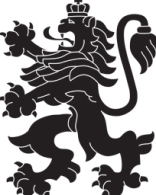                    МИНИСТЕРСТВО  НА  ЗДРАВЕОПАЗВАНЕТО                            РЕГИОНАЛНА  ЗДРАВНА  ИНСПЕКЦИЯ – ВРАЦАгр. Враца 3000     ул. „Черни Дрин” № 2	     тел: 092/62 63 77    e-mail: rzi@rzi-vratsa.com  ДО  МИНИСТЕРСТВО НА ЗДРАВЕОПАЗВАНЕТО presscenter@mh.government.bgИнформация:   относно ваксинирането и изнесени и мобилни ваксинационни пунктове, които ще работят по време на почивните дни – в периода от 05.03.2022 г. - 06.03.2022 г.Събота  -  5 .3.2022г.    - Изнесен ваксинационен пункт- гр.Враца  хипермаркет „Лидл“ - жк.“Сениче“ от 14:00ч. до 17:00ч    -  Изнесен ваксинационен пункт- гр.Враца хипермаркет „Лидл“-ул.“В.Кънчов“-от 14:00ч. до 17:00ч    - Изнесен ваксинационен пункт  гр.Враца  хипермаркет „Кауфланд“- от  10.00 ч.- 14.00ч.     -  ваксинационен кабинет МЦ НМЦ ул.“Скакля“№6- от 8.00ч.-13.00ч    -  мобилен екип на РЗИ-Враца- ваксинации по домовете.   -  ваксинационен кабинет –МБАЛ-Бяла Слатина- 8.00ч. 14.00ч.Неделя - 6.3.2022г.    -   мобилен екип на РЗИ-Враца- ваксинации по домовете.